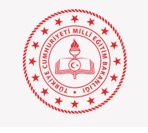 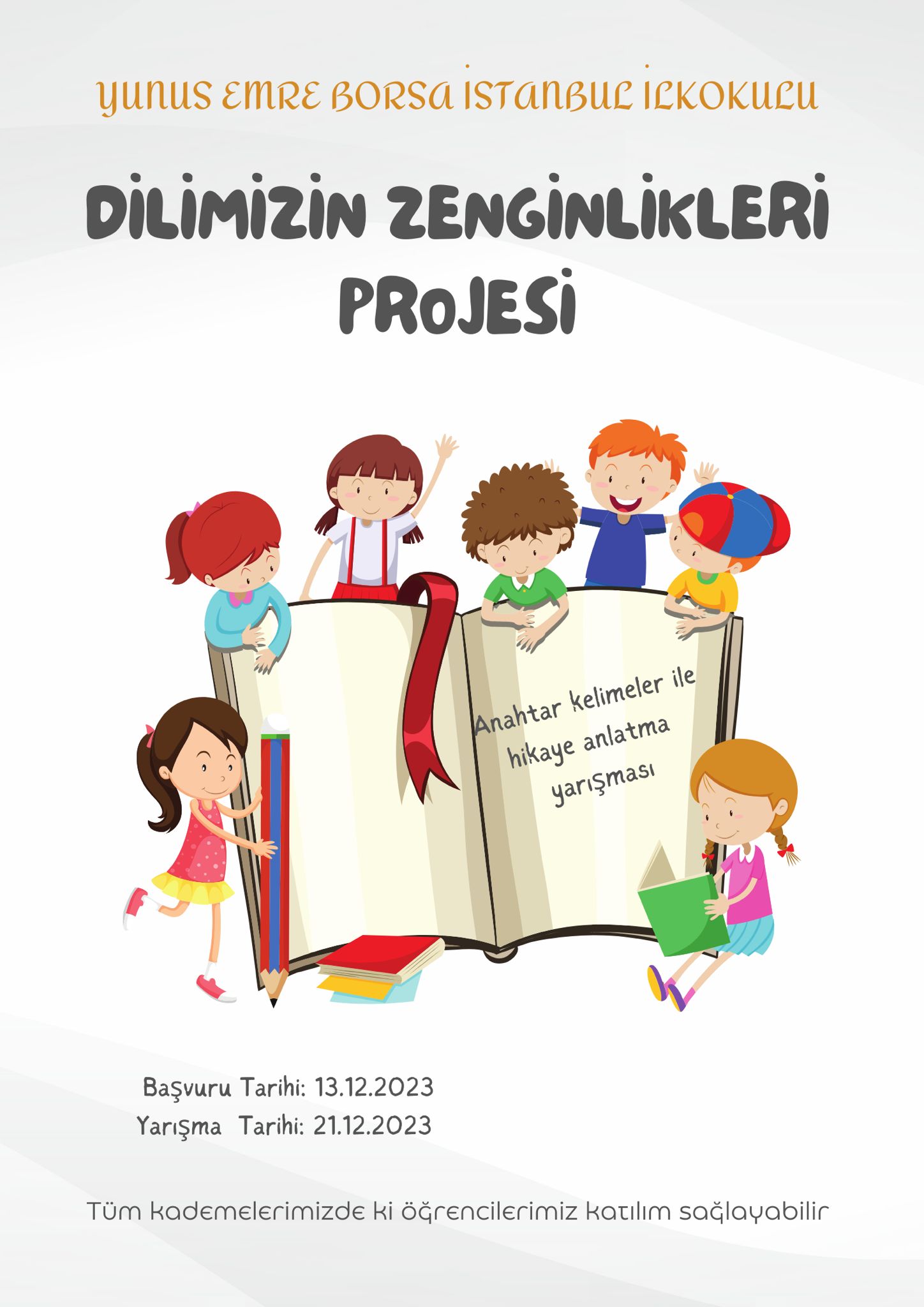 Yarışmaya girecek öğrenciler için aşağıda belirlenmiş anahtar kelimeler kâğıtlarını kesip katlayarak bir kutuya atınız. Yarışmaya katılmak isteyen öğrencilere kutuda bulunan kâğıtlardan çektiriniz. Yarışma gününe kadar bu anahtar kelimelerin içinde bulunduğu bir hikâye anlatmaya hazırlanmasını isteyiniz.DİLİMİZİN ZENGİNLİKLERİ PROJESİANAHTAR KELİMELERİLE HİKÂYE ANLATMA YARIŞMA ŞARTNAMESİYARIŞMA KONUSU:Verilen anahtar kelimeleri kullanarak belirlenen sürede hikâye anlatabilmek.YARIŞMA AMACI:Öğrencilerimizi kültür, sanat, edebiyat çalışmalarına katılmaya özendirmek. Türkçeyi doğru ve etkili kullanabilme becerisi kazandırmak ve topluluk karşısında konuşabilme becerisi kazandırmak.HEDEF KİTLE:İlkokul kademesinde bütün öğrenciler yarışmaya katılabilir.KATILIM ŞARTLARI:Yarışmaya gönüllülük esasına dayalı olarak isteyen bütün öğrenciler katılabilir.Her bir yarışmacı tek bir hikâye anlatabilir.Verilen anahtar kelimelerin kullanılması ve belirlenen süre içinde hikâyenin anlatılması zorunludur.Hikâyeler tamamen yarışmacının hayal gücüne ait olmalı, hiçbir eserden kopya barındırmamalıdır.Hikâye genel ahlak kurallarına ve değerlerine uygun olmalıdır.Yarışmacı hikâyesini jüri ve dinleyicilerin karşısında anlatmak zorundadır.Yarışma takviminde belirtilen sürelerde gerekli başvuru yapılmalıdır. Yarışmaya katılmak isteyen öğrenciler “sınıf öğretmenine” katılma talebini iletmeli ve anahtar kelime seçimi yapılmalıdır.Dereceye giren öğrenciler ödüllendirilecektir.Yarışmaya katılanlar şartname koşullarını kabul etmiş olacaklardır./	/UygundurOkul MüdürüAnahtar KelimelerSaygıArkadaşlıkPolisAnahtar KelimelerDenizTekneTavşanTehlikeAnahtar KelimelerSalıncakYaz mevsimiDondurmaAnahtar KelimelerKarToprakÖfkeYarışmaAnahtar KelimelerHayalMasalBalonAnahtar KelimelerUçakUçurtmaZorbalıkAnahtar KelimelerDağÇadırAteşAyıAnahtar KelimelerŞehzadeSarayMektepAnahtar KelimelerParkEğlenceTemizlikAnahtar KelimelerSorumlulukOkulGeziAnahtar KelimelerArabaKuralMahcupAnahtar KelimelerSahilYabancıAileAnahtar KelimelerGüçKışAslanAnahtar KelimelerHırsızAdaletBekçiAnahtar KelimelerBabaFeribotIrmakGeri DönüşümAnahtar KelimelerParaŞaşkınlıkDürüstlükAnahtar KelimelerKüresel ısınmaEvrenHayvanAnahtar KelimelerTuvaletKirlilikOkulYARIŞMA TAKVİMİYARIŞMA TAKVİMİ13.12.2023Yarışma Duyurusunun Yapılması20.12.2023Yarışma Başvurusu Son Gün21.12.2023Yarışmanın YapılmasıDEĞERLENDİRME KRİTERLERİPUANVERİLEN ANAHTAR KELİMELERİN HEPSİNİN KULLANILMASI20 PUANHİKÂYE UNSURLARINI BARINDIRMASI20 PUANHİKÂYEDE ANLAM BÜTÜNLÜLÜĞÜNÜN BULUNMASI20 PUANJEST VE MİMİKLERİ KULLANMA10 PUANSES TONUNU DOĞRU KULLANMA10 PUANTÜRKÇEYİ ETKİLİ VE DOĞRU KULLANMA10 PUANVERİLEN SÜREYİ ETKİLİ KULLANMA10 PUANDEĞERLENDİRME KRİTERLERİPUANVERİLEN ANAHTAR KELİMELERİN HEPSİNİN KULLANILMASIHİKÂYE UNSURLARINI BARINDIRMASIHİKÂYEDE ANLAM BÜTÜNLÜLÜĞÜNÜN BULUNMASIJEST VE MİMİKLERİ KULLANMASES TONUNU DOĞRU KULLANMATÜRKÇEYİ ETKİLİ VE DOĞRU KULLANMAVERİLEN SÜREYİ ETKİLİ KULLANMA